Halový turnajMemoriál Josefa Žaloudka – 17.1.2015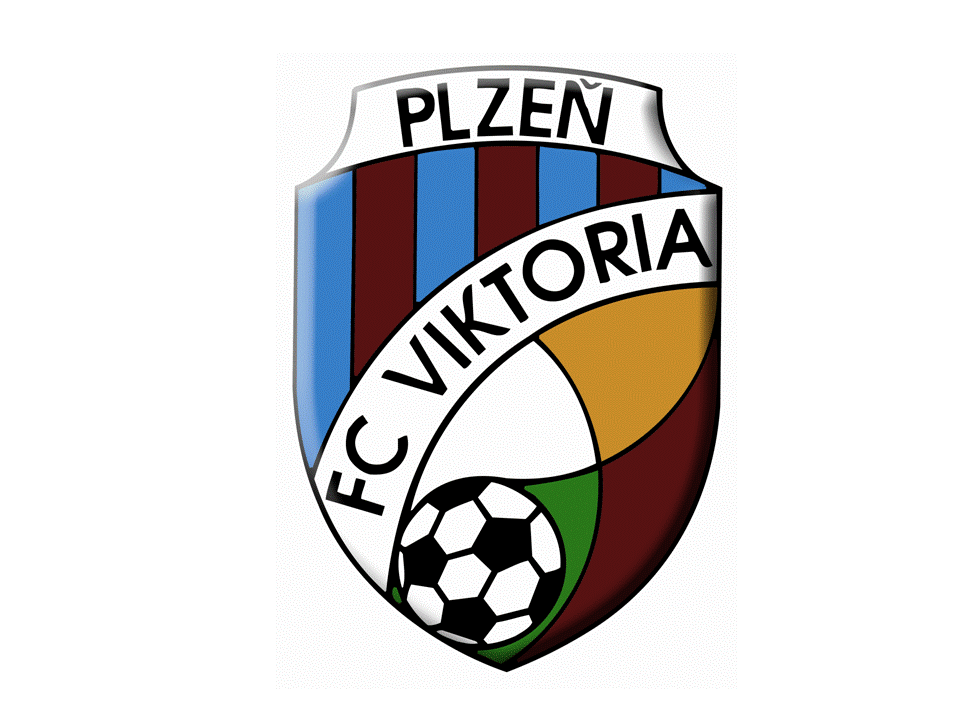 PlzeňNaše výsledkyFC Viktoria Plzeň – Bohemians Praha 1905		2:2Góly – Jan Vodrážka, Patrik KlichFC Viktoria Plzeň – Berliner SC				0:3Góly – neskórovali jsmeAC Sparta Praha – FC Viktoria Plzeň			4:3Góly – Marek Patrovský, Martin Lávička, Robin HranáčFC Viktoria Plzeň – FK Baník Sokolov			2:2Góly – Dominik Mošna, Martin LávičkaSK Dynamo České Budějovice – FC Viktoria Plzeň	1:3Góly – Robin Hranáč, Pavel Šulc, Marek BrožFC Viktoria Plzeň – 1. FK Příbram			1:1Góly – Martin LávičkaFC Viktoria Plzeň – SSV Jahn Regensburg		2:1Góly – Tomáš Kepl, Tomáš KeplOstatní výsledkyAC Sparta Praha – SSV Jahn Regensburg			2:2FK Baník Sokolov – 1. FK Příbram			0:1Bohemians Praha 1905 – AC Sparta Praha		0:5SSV Jahn Regensburg – FK Baník Sokolov		4:11. FK Příbram – SK Dynamo České Budějovice		3:3Bohemians Praha 1905 – Berliner SC			2:2FK Baník Sokolov – SK Dynamo České Budějovice	0:5SSV Jahn Regensburg – 1. FK Příbram			1:3Berliner SC – AC Sparta Praha				2:2Bohemians Praha 1905 – SK Dynamo Č. Budějovice	1:11. FK Příbram – Berliner SC				0:2Bohemians Praha 1905 – SSV Jahn Regensburg		2:2AC Sparta Praha – FK Baník Sokolov			4:2Berliner SC – SSV Jahn Regensburg			2:1SK Dynamo České Budějovice – AC Sparta Praha		2:1FK Baník Sokolov – Berliner SC				0:1SSV Jahn Regensburg – SK Dynamo Č. Budějovice	1:2Bohemians Praha 1905 – FK Baník Sokolov		0:5SK Dynamo České Budějovice – Berliner SC		2:2AC Sparta Praha – 1. FK Příbram				5:2					PořadíBerliner SC				14:7	15AC Sparta Praha			26:12	14SK Dynamo České Budějovice		16:13	12FC Viktoria Plzeň			14:15	91. FK Příbram				14:15	8FK Baník Sokolov			12:17	7SSV Jahn Regensburg			11:13	5Bohemians Praha 1905			8:26	4SestavaRichard Mařík, Tomáš Novák, Marek Brož, Marek Patrovský, Robin Hranáč, Dominik Mošna, Tomáš Kepl, Pavel Šulc, Martin Lávička, Patrik Klich, Jan Vodrážka, Michal Žižka, Petr ZajíčekTrenéřiLudvík Fremut, Ladislav Novotný„V posledním týdnu nás trápila velká marodka, do turnaje jsme nastoupili s jedním kmenovým obráncem, většina hráčů byla spíše ofenzivně laděna.  V dopolední části se nám nedařilo herně ani výsledkově, chybělo nasazení a zodpovědnost a na solidní umístění jsme mohli zapomenout. Po polední pauze jsme se z krize dostali, ale opět nezodpovědnost některých hráčů nás stála zbytečnou ztrátu bodů například v utkání se Sokolovem. V tomto utkání jsme si vytvořili dvougólové vedení, které jsme dokázali ztratit v posledních sekundách utkání. Po předvedených výkonech v úvodu turnaje je nakonec čtvrté místo trochu překvapením. Musíme konstatovat, že výkony některých hráčů, kteří dostali šanci v tomto prestižní turnaji, byly velice žalostné. Naproti tomu musíme za odvedenou práci pochválit Marka Patrovského a Pavla Šulce.“